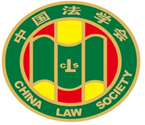 第十届“全国杰出青年法学家”推荐表姓    名              李大勇               工作单位            西北政法大学           推荐单位            西北政法大学           中国法学会2022年12月印制填  表  说  明表一为推荐单位填写或指导推荐候选人填写，表二为推荐候选人工作单位上级党委（党组）填写并盖章，表三为推荐候选人工作单位上级纪检监察部门填写并盖章，表四为推荐单位填写并盖章。    例如，推荐候选人为某大学法学院教授的，表二应由该大学党委填写并盖章，表三应由该大学纪委填写并盖章，表四应由该大学法学院填写并盖章。二、推荐单位需填写推荐评选委员会投票情况、推荐意见（每人500字以内）。三、请用计算机填写，可根据实际需要分栏，但勿随意变动格式及字体字号。四、请各推荐单位于2023年3月20日之前，将本表电子版发至指定邮箱。纸质版以A4纸打印一式四份，连同推荐评选情况报告、推荐候选人身份证复印件、推荐候选人代表性学术专著1-2部（独著）、学术论文3-5篇（独著或第一作者）、重要荣誉证书或证明复印件各一式一份，寄至指定地址。联 系 人：魏丽莎 于晓航  010-66123109邮寄地址：北京市海淀区皂君庙4号中国法学会研究部1334室邮    编：100081电子邮箱：qnfxj2022@163.com表一：推荐候选人情况表一：推荐候选人情况表一：推荐候选人情况表一：推荐候选人情况表一：推荐候选人情况姓    名李大勇性    别男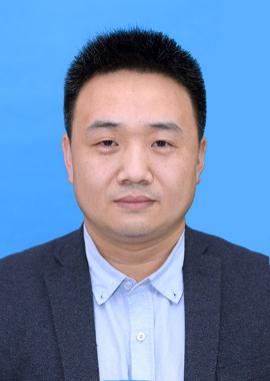 出生日期1979.3.7民    族汉政治面貌中共党员学    历研究生技术职称教授行政职务教务处处长工作单位西北政法大学教务处西北政法大学教务处西北政法大学教务处通讯地址西安市长安区西长安街558号西北政法大学教务处西安市长安区西长安街558号西北政法大学教务处西安市长安区西长安街558号西北政法大学教务处西安市长安区西长安街558号西北政法大学教务处重要学术成果（包括专著和论文，只列书名和篇名即可。论文仅限于发表在核心期刊或全国性重要报纸上的。请注明署名方式、发表或出版时间、刊物或出版社、字数。代表性著作和论文请注明中国知网统计的被引用数。）一、专著：1.《行政诉讼司法政策原理论》（独著），法律出版社2017年版，24.7万字；2．《古希腊城邦民主制论稿》（副主编），西安出版社2005年版，6万字；3.《枫桥经验与法治建设》（参编），法律出版社2008年版，3万字；4.《公众参与的理论与实践》（参编），法律出版社2010年版，3万字；5.《现代政府与裁量权》（参编），法律出版社2010年版，2万字；二、论文：1.《论行政公益诉讼“不依法履职”的评判标准》，载《行政法学研究》（CSSCI法律核心期刊）2023年第3期；2.《行政复议与行政诉讼的制度竞争》（独著），《法律科学》（CSSCI法律核心期刊）2023 年第2期。3.《大数据时代网络谣言的合作规制》（独著），载于《行政法学研究》（CSSCI法律核心期刊）2021年第1期，被引用24次；4.《诉访分离司法政策的表达与实践》（独著），《法律科学》（CSSCI法律核心期刊）2021年第4期，被引用2次；5.《我国临时机构的组织法调控与改革》（独著），《当代法学》（CSSCI法律核心期刊）2021年第6期，被引用2次。6.《行政强制中的第三人权益保护》（独著），载于《行政法学研究》（CSSCI法律核心期刊）2018年第2期，被引用21次；7.《党内法规备案审查的多元标准》（第一作者），载于《理论视野》（CSSCI）2017年第1期，被引用56次；8.《论司法政策的正当性》（独著），载于《法律科学》（CSSCI法律核心期刊）2017年第1期。被引用28次；9.《行政诉讼司法政策对市场经济秩序的校正与维护》（独著）,载于《法律科学》（CSSCI法律核心期刊）2015年第2期。人大复印资料《诉讼法学、司法制度》2015年第7期全文转载，被引用5次；10.《谣言、言论自由与法律规制》（独著）,载《法学》（CSSCI法律核心期刊）2014年第1期，被引用109次；11. 《司法政策论要———基于行政诉讼的考察》，载于《现代法学》（CSSCI法律核心期刊）2014年第5期。人大复印资料《诉讼法学、司法制度》2015年第3期全文转载，被引用28次；12.《论其他行政强制执行方式的界定》（独著），载于《政治与法律》（CSSCI法律核心期刊）2014年第5期，被引用22次；13.《行政行为分类的逻辑考量》（独著），载于《法律科学》（CSSCI法律核心期刊）2013年第5期. 人大复印资料《宪法学、行政法学》2014年第1期全文转载，被引用30次；14.《最高法院行政诉讼司法政策之演变》，载于《国家检察官学院学报》（CSSCI）2015年第5期。15.《行政协调中的裁量规制》（第一作者），载于《行政法学研究》（CSSCI）2016年第5期；16. 《行政许可：技术支持和归责制度的创新》（第二作者），《行政法学研究》（CSSCI法律核心期刊）2010年第 2 期。人大复印资料《宪法、行政法》2010年第10期全文转载；17.《行政许可与政事分开》（第二作者），载《法律科学》（CSSCI法律核心期刊）2007年第4期,人大复印资料《宪法学、行政法学》2007年第10期全文转载；18.《行政诉讼受案范围的重新解读》（第二作者），《法律科学》（CSSCI法律核心期刊）2006年第6期；19 《公告违法行为之合理定位》（第二作者），《法律科学》（CSSCI法律核心期刊）2004年第5期；20. 《公益诉讼调查核实权的地方立法与规则重塑》（第一作者），载《人民检察》2022年第4期；21. 《法学教育改革与公证人才培养》，载于《法学教育研究》第18卷（CSSCI）22. 《旧城改造与合作治理》，载于《民间法》（CSSCI）第20卷，厦门大学出版社。23. 《论“其他人身权、财产权等合法权益”的司法保护》，载于《人权研究》（CSSCI），《人权研究》第18卷；24. 《公立高校董事会之法律地位》，载于《中国教育法制评论》（CSSCI）第14辑，教育科学出版社2017年版。23. 《信息公开与公众参与关系之透视》，载于《中共福建省委党校学报》（CSSCI）2011年第10期。25. 《公私合作背景下的代履行》，载于《河南政法干部管理学院学报》（CSSCI）2011年第4期。26. 《信息公开与卷宗阅览：界限、机理与模式》，载《甘肃政法学院学报》（CSSCI）2011年第2期；27.《行政诉讼“私法模式”之批判》，《诉讼法学研究》（CSSCI法律核心集刊）第15卷。28.《从原告资格看中国宪政走向：一个关键词的展开》，《诉讼法学研究》（CSSCI法律核心集刊）第16卷。29.《行政诉讼证明责任分配:从被告举证到多元主体分担》，载《证据科学》2018年第3期。30. 《行政许可法意义下的非政府组织》（第二作者）， 载《法治论丛》（《上海政法学院学报》）2006年第3期。人大复印资料《宪法学、行政法学》2006年第8期全文转载。重要学术成果（包括专著和论文，只列书名和篇名即可。论文仅限于发表在核心期刊或全国性重要报纸上的。请注明署名方式、发表或出版时间、刊物或出版社、字数。代表性著作和论文请注明中国知网统计的被引用数。）一、专著：1.《行政诉讼司法政策原理论》（独著），法律出版社2017年版，24.7万字；2．《古希腊城邦民主制论稿》（副主编），西安出版社2005年版，6万字；3.《枫桥经验与法治建设》（参编），法律出版社2008年版，3万字；4.《公众参与的理论与实践》（参编），法律出版社2010年版，3万字；5.《现代政府与裁量权》（参编），法律出版社2010年版，2万字；二、论文：1.《论行政公益诉讼“不依法履职”的评判标准》，载《行政法学研究》（CSSCI法律核心期刊）2023年第3期；2.《行政复议与行政诉讼的制度竞争》（独著），《法律科学》（CSSCI法律核心期刊）2023 年第2期。3.《大数据时代网络谣言的合作规制》（独著），载于《行政法学研究》（CSSCI法律核心期刊）2021年第1期，被引用24次；4.《诉访分离司法政策的表达与实践》（独著），《法律科学》（CSSCI法律核心期刊）2021年第4期，被引用2次；5.《我国临时机构的组织法调控与改革》（独著），《当代法学》（CSSCI法律核心期刊）2021年第6期，被引用2次。6.《行政强制中的第三人权益保护》（独著），载于《行政法学研究》（CSSCI法律核心期刊）2018年第2期，被引用21次；7.《党内法规备案审查的多元标准》（第一作者），载于《理论视野》（CSSCI）2017年第1期，被引用56次；8.《论司法政策的正当性》（独著），载于《法律科学》（CSSCI法律核心期刊）2017年第1期。被引用28次；9.《行政诉讼司法政策对市场经济秩序的校正与维护》（独著）,载于《法律科学》（CSSCI法律核心期刊）2015年第2期。人大复印资料《诉讼法学、司法制度》2015年第7期全文转载，被引用5次；10.《谣言、言论自由与法律规制》（独著）,载《法学》（CSSCI法律核心期刊）2014年第1期，被引用109次；11. 《司法政策论要———基于行政诉讼的考察》，载于《现代法学》（CSSCI法律核心期刊）2014年第5期。人大复印资料《诉讼法学、司法制度》2015年第3期全文转载，被引用28次；12.《论其他行政强制执行方式的界定》（独著），载于《政治与法律》（CSSCI法律核心期刊）2014年第5期，被引用22次；13.《行政行为分类的逻辑考量》（独著），载于《法律科学》（CSSCI法律核心期刊）2013年第5期. 人大复印资料《宪法学、行政法学》2014年第1期全文转载，被引用30次；14.《最高法院行政诉讼司法政策之演变》，载于《国家检察官学院学报》（CSSCI）2015年第5期。15.《行政协调中的裁量规制》（第一作者），载于《行政法学研究》（CSSCI）2016年第5期；16. 《行政许可：技术支持和归责制度的创新》（第二作者），《行政法学研究》（CSSCI法律核心期刊）2010年第 2 期。人大复印资料《宪法、行政法》2010年第10期全文转载；17.《行政许可与政事分开》（第二作者），载《法律科学》（CSSCI法律核心期刊）2007年第4期,人大复印资料《宪法学、行政法学》2007年第10期全文转载；18.《行政诉讼受案范围的重新解读》（第二作者），《法律科学》（CSSCI法律核心期刊）2006年第6期；19 《公告违法行为之合理定位》（第二作者），《法律科学》（CSSCI法律核心期刊）2004年第5期；20. 《公益诉讼调查核实权的地方立法与规则重塑》（第一作者），载《人民检察》2022年第4期；21. 《法学教育改革与公证人才培养》，载于《法学教育研究》第18卷（CSSCI）22. 《旧城改造与合作治理》，载于《民间法》（CSSCI）第20卷，厦门大学出版社。23. 《论“其他人身权、财产权等合法权益”的司法保护》，载于《人权研究》（CSSCI），《人权研究》第18卷；24. 《公立高校董事会之法律地位》，载于《中国教育法制评论》（CSSCI）第14辑，教育科学出版社2017年版。23. 《信息公开与公众参与关系之透视》，载于《中共福建省委党校学报》（CSSCI）2011年第10期。25. 《公私合作背景下的代履行》，载于《河南政法干部管理学院学报》（CSSCI）2011年第4期。26. 《信息公开与卷宗阅览：界限、机理与模式》，载《甘肃政法学院学报》（CSSCI）2011年第2期；27.《行政诉讼“私法模式”之批判》，《诉讼法学研究》（CSSCI法律核心集刊）第15卷。28.《从原告资格看中国宪政走向：一个关键词的展开》，《诉讼法学研究》（CSSCI法律核心集刊）第16卷。29.《行政诉讼证明责任分配:从被告举证到多元主体分担》，载《证据科学》2018年第3期。30. 《行政许可法意义下的非政府组织》（第二作者）， 载《法治论丛》（《上海政法学院学报》）2006年第3期。人大复印资料《宪法学、行政法学》2006年第8期全文转载。重要学术成果（包括专著和论文，只列书名和篇名即可。论文仅限于发表在核心期刊或全国性重要报纸上的。请注明署名方式、发表或出版时间、刊物或出版社、字数。代表性著作和论文请注明中国知网统计的被引用数。）一、专著：1.《行政诉讼司法政策原理论》（独著），法律出版社2017年版，24.7万字；2．《古希腊城邦民主制论稿》（副主编），西安出版社2005年版，6万字；3.《枫桥经验与法治建设》（参编），法律出版社2008年版，3万字；4.《公众参与的理论与实践》（参编），法律出版社2010年版，3万字；5.《现代政府与裁量权》（参编），法律出版社2010年版，2万字；二、论文：1.《论行政公益诉讼“不依法履职”的评判标准》，载《行政法学研究》（CSSCI法律核心期刊）2023年第3期；2.《行政复议与行政诉讼的制度竞争》（独著），《法律科学》（CSSCI法律核心期刊）2023 年第2期。3.《大数据时代网络谣言的合作规制》（独著），载于《行政法学研究》（CSSCI法律核心期刊）2021年第1期，被引用24次；4.《诉访分离司法政策的表达与实践》（独著），《法律科学》（CSSCI法律核心期刊）2021年第4期，被引用2次；5.《我国临时机构的组织法调控与改革》（独著），《当代法学》（CSSCI法律核心期刊）2021年第6期，被引用2次。6.《行政强制中的第三人权益保护》（独著），载于《行政法学研究》（CSSCI法律核心期刊）2018年第2期，被引用21次；7.《党内法规备案审查的多元标准》（第一作者），载于《理论视野》（CSSCI）2017年第1期，被引用56次；8.《论司法政策的正当性》（独著），载于《法律科学》（CSSCI法律核心期刊）2017年第1期。被引用28次；9.《行政诉讼司法政策对市场经济秩序的校正与维护》（独著）,载于《法律科学》（CSSCI法律核心期刊）2015年第2期。人大复印资料《诉讼法学、司法制度》2015年第7期全文转载，被引用5次；10.《谣言、言论自由与法律规制》（独著）,载《法学》（CSSCI法律核心期刊）2014年第1期，被引用109次；11. 《司法政策论要———基于行政诉讼的考察》，载于《现代法学》（CSSCI法律核心期刊）2014年第5期。人大复印资料《诉讼法学、司法制度》2015年第3期全文转载，被引用28次；12.《论其他行政强制执行方式的界定》（独著），载于《政治与法律》（CSSCI法律核心期刊）2014年第5期，被引用22次；13.《行政行为分类的逻辑考量》（独著），载于《法律科学》（CSSCI法律核心期刊）2013年第5期. 人大复印资料《宪法学、行政法学》2014年第1期全文转载，被引用30次；14.《最高法院行政诉讼司法政策之演变》，载于《国家检察官学院学报》（CSSCI）2015年第5期。15.《行政协调中的裁量规制》（第一作者），载于《行政法学研究》（CSSCI）2016年第5期；16. 《行政许可：技术支持和归责制度的创新》（第二作者），《行政法学研究》（CSSCI法律核心期刊）2010年第 2 期。人大复印资料《宪法、行政法》2010年第10期全文转载；17.《行政许可与政事分开》（第二作者），载《法律科学》（CSSCI法律核心期刊）2007年第4期,人大复印资料《宪法学、行政法学》2007年第10期全文转载；18.《行政诉讼受案范围的重新解读》（第二作者），《法律科学》（CSSCI法律核心期刊）2006年第6期；19 《公告违法行为之合理定位》（第二作者），《法律科学》（CSSCI法律核心期刊）2004年第5期；20. 《公益诉讼调查核实权的地方立法与规则重塑》（第一作者），载《人民检察》2022年第4期；21. 《法学教育改革与公证人才培养》，载于《法学教育研究》第18卷（CSSCI）22. 《旧城改造与合作治理》，载于《民间法》（CSSCI）第20卷，厦门大学出版社。23. 《论“其他人身权、财产权等合法权益”的司法保护》，载于《人权研究》（CSSCI），《人权研究》第18卷；24. 《公立高校董事会之法律地位》，载于《中国教育法制评论》（CSSCI）第14辑，教育科学出版社2017年版。23. 《信息公开与公众参与关系之透视》，载于《中共福建省委党校学报》（CSSCI）2011年第10期。25. 《公私合作背景下的代履行》，载于《河南政法干部管理学院学报》（CSSCI）2011年第4期。26. 《信息公开与卷宗阅览：界限、机理与模式》，载《甘肃政法学院学报》（CSSCI）2011年第2期；27.《行政诉讼“私法模式”之批判》，《诉讼法学研究》（CSSCI法律核心集刊）第15卷。28.《从原告资格看中国宪政走向：一个关键词的展开》，《诉讼法学研究》（CSSCI法律核心集刊）第16卷。29.《行政诉讼证明责任分配:从被告举证到多元主体分担》，载《证据科学》2018年第3期。30. 《行政许可法意义下的非政府组织》（第二作者）， 载《法治论丛》（《上海政法学院学报》）2006年第3期。人大复印资料《宪法学、行政法学》2006年第8期全文转载。重要学术成果（包括专著和论文，只列书名和篇名即可。论文仅限于发表在核心期刊或全国性重要报纸上的。请注明署名方式、发表或出版时间、刊物或出版社、字数。代表性著作和论文请注明中国知网统计的被引用数。）一、专著：1.《行政诉讼司法政策原理论》（独著），法律出版社2017年版，24.7万字；2．《古希腊城邦民主制论稿》（副主编），西安出版社2005年版，6万字；3.《枫桥经验与法治建设》（参编），法律出版社2008年版，3万字；4.《公众参与的理论与实践》（参编），法律出版社2010年版，3万字；5.《现代政府与裁量权》（参编），法律出版社2010年版，2万字；二、论文：1.《论行政公益诉讼“不依法履职”的评判标准》，载《行政法学研究》（CSSCI法律核心期刊）2023年第3期；2.《行政复议与行政诉讼的制度竞争》（独著），《法律科学》（CSSCI法律核心期刊）2023 年第2期。3.《大数据时代网络谣言的合作规制》（独著），载于《行政法学研究》（CSSCI法律核心期刊）2021年第1期，被引用24次；4.《诉访分离司法政策的表达与实践》（独著），《法律科学》（CSSCI法律核心期刊）2021年第4期，被引用2次；5.《我国临时机构的组织法调控与改革》（独著），《当代法学》（CSSCI法律核心期刊）2021年第6期，被引用2次。6.《行政强制中的第三人权益保护》（独著），载于《行政法学研究》（CSSCI法律核心期刊）2018年第2期，被引用21次；7.《党内法规备案审查的多元标准》（第一作者），载于《理论视野》（CSSCI）2017年第1期，被引用56次；8.《论司法政策的正当性》（独著），载于《法律科学》（CSSCI法律核心期刊）2017年第1期。被引用28次；9.《行政诉讼司法政策对市场经济秩序的校正与维护》（独著）,载于《法律科学》（CSSCI法律核心期刊）2015年第2期。人大复印资料《诉讼法学、司法制度》2015年第7期全文转载，被引用5次；10.《谣言、言论自由与法律规制》（独著）,载《法学》（CSSCI法律核心期刊）2014年第1期，被引用109次；11. 《司法政策论要———基于行政诉讼的考察》，载于《现代法学》（CSSCI法律核心期刊）2014年第5期。人大复印资料《诉讼法学、司法制度》2015年第3期全文转载，被引用28次；12.《论其他行政强制执行方式的界定》（独著），载于《政治与法律》（CSSCI法律核心期刊）2014年第5期，被引用22次；13.《行政行为分类的逻辑考量》（独著），载于《法律科学》（CSSCI法律核心期刊）2013年第5期. 人大复印资料《宪法学、行政法学》2014年第1期全文转载，被引用30次；14.《最高法院行政诉讼司法政策之演变》，载于《国家检察官学院学报》（CSSCI）2015年第5期。15.《行政协调中的裁量规制》（第一作者），载于《行政法学研究》（CSSCI）2016年第5期；16. 《行政许可：技术支持和归责制度的创新》（第二作者），《行政法学研究》（CSSCI法律核心期刊）2010年第 2 期。人大复印资料《宪法、行政法》2010年第10期全文转载；17.《行政许可与政事分开》（第二作者），载《法律科学》（CSSCI法律核心期刊）2007年第4期,人大复印资料《宪法学、行政法学》2007年第10期全文转载；18.《行政诉讼受案范围的重新解读》（第二作者），《法律科学》（CSSCI法律核心期刊）2006年第6期；19 《公告违法行为之合理定位》（第二作者），《法律科学》（CSSCI法律核心期刊）2004年第5期；20. 《公益诉讼调查核实权的地方立法与规则重塑》（第一作者），载《人民检察》2022年第4期；21. 《法学教育改革与公证人才培养》，载于《法学教育研究》第18卷（CSSCI）22. 《旧城改造与合作治理》，载于《民间法》（CSSCI）第20卷，厦门大学出版社。23. 《论“其他人身权、财产权等合法权益”的司法保护》，载于《人权研究》（CSSCI），《人权研究》第18卷；24. 《公立高校董事会之法律地位》，载于《中国教育法制评论》（CSSCI）第14辑，教育科学出版社2017年版。23. 《信息公开与公众参与关系之透视》，载于《中共福建省委党校学报》（CSSCI）2011年第10期。25. 《公私合作背景下的代履行》，载于《河南政法干部管理学院学报》（CSSCI）2011年第4期。26. 《信息公开与卷宗阅览：界限、机理与模式》，载《甘肃政法学院学报》（CSSCI）2011年第2期；27.《行政诉讼“私法模式”之批判》，《诉讼法学研究》（CSSCI法律核心集刊）第15卷。28.《从原告资格看中国宪政走向：一个关键词的展开》，《诉讼法学研究》（CSSCI法律核心集刊）第16卷。29.《行政诉讼证明责任分配:从被告举证到多元主体分担》，载《证据科学》2018年第3期。30. 《行政许可法意义下的非政府组织》（第二作者）， 载《法治论丛》（《上海政法学院学报》）2006年第3期。人大复印资料《宪法学、行政法学》2006年第8期全文转载。重要学术成果（包括专著和论文，只列书名和篇名即可。论文仅限于发表在核心期刊或全国性重要报纸上的。请注明署名方式、发表或出版时间、刊物或出版社、字数。代表性著作和论文请注明中国知网统计的被引用数。）一、专著：1.《行政诉讼司法政策原理论》（独著），法律出版社2017年版，24.7万字；2．《古希腊城邦民主制论稿》（副主编），西安出版社2005年版，6万字；3.《枫桥经验与法治建设》（参编），法律出版社2008年版，3万字；4.《公众参与的理论与实践》（参编），法律出版社2010年版，3万字；5.《现代政府与裁量权》（参编），法律出版社2010年版，2万字；二、论文：1.《论行政公益诉讼“不依法履职”的评判标准》，载《行政法学研究》（CSSCI法律核心期刊）2023年第3期；2.《行政复议与行政诉讼的制度竞争》（独著），《法律科学》（CSSCI法律核心期刊）2023 年第2期。3.《大数据时代网络谣言的合作规制》（独著），载于《行政法学研究》（CSSCI法律核心期刊）2021年第1期，被引用24次；4.《诉访分离司法政策的表达与实践》（独著），《法律科学》（CSSCI法律核心期刊）2021年第4期，被引用2次；5.《我国临时机构的组织法调控与改革》（独著），《当代法学》（CSSCI法律核心期刊）2021年第6期，被引用2次。6.《行政强制中的第三人权益保护》（独著），载于《行政法学研究》（CSSCI法律核心期刊）2018年第2期，被引用21次；7.《党内法规备案审查的多元标准》（第一作者），载于《理论视野》（CSSCI）2017年第1期，被引用56次；8.《论司法政策的正当性》（独著），载于《法律科学》（CSSCI法律核心期刊）2017年第1期。被引用28次；9.《行政诉讼司法政策对市场经济秩序的校正与维护》（独著）,载于《法律科学》（CSSCI法律核心期刊）2015年第2期。人大复印资料《诉讼法学、司法制度》2015年第7期全文转载，被引用5次；10.《谣言、言论自由与法律规制》（独著）,载《法学》（CSSCI法律核心期刊）2014年第1期，被引用109次；11. 《司法政策论要———基于行政诉讼的考察》，载于《现代法学》（CSSCI法律核心期刊）2014年第5期。人大复印资料《诉讼法学、司法制度》2015年第3期全文转载，被引用28次；12.《论其他行政强制执行方式的界定》（独著），载于《政治与法律》（CSSCI法律核心期刊）2014年第5期，被引用22次；13.《行政行为分类的逻辑考量》（独著），载于《法律科学》（CSSCI法律核心期刊）2013年第5期. 人大复印资料《宪法学、行政法学》2014年第1期全文转载，被引用30次；14.《最高法院行政诉讼司法政策之演变》，载于《国家检察官学院学报》（CSSCI）2015年第5期。15.《行政协调中的裁量规制》（第一作者），载于《行政法学研究》（CSSCI）2016年第5期；16. 《行政许可：技术支持和归责制度的创新》（第二作者），《行政法学研究》（CSSCI法律核心期刊）2010年第 2 期。人大复印资料《宪法、行政法》2010年第10期全文转载；17.《行政许可与政事分开》（第二作者），载《法律科学》（CSSCI法律核心期刊）2007年第4期,人大复印资料《宪法学、行政法学》2007年第10期全文转载；18.《行政诉讼受案范围的重新解读》（第二作者），《法律科学》（CSSCI法律核心期刊）2006年第6期；19 《公告违法行为之合理定位》（第二作者），《法律科学》（CSSCI法律核心期刊）2004年第5期；20. 《公益诉讼调查核实权的地方立法与规则重塑》（第一作者），载《人民检察》2022年第4期；21. 《法学教育改革与公证人才培养》，载于《法学教育研究》第18卷（CSSCI）22. 《旧城改造与合作治理》，载于《民间法》（CSSCI）第20卷，厦门大学出版社。23. 《论“其他人身权、财产权等合法权益”的司法保护》，载于《人权研究》（CSSCI），《人权研究》第18卷；24. 《公立高校董事会之法律地位》，载于《中国教育法制评论》（CSSCI）第14辑，教育科学出版社2017年版。23. 《信息公开与公众参与关系之透视》，载于《中共福建省委党校学报》（CSSCI）2011年第10期。25. 《公私合作背景下的代履行》，载于《河南政法干部管理学院学报》（CSSCI）2011年第4期。26. 《信息公开与卷宗阅览：界限、机理与模式》，载《甘肃政法学院学报》（CSSCI）2011年第2期；27.《行政诉讼“私法模式”之批判》，《诉讼法学研究》（CSSCI法律核心集刊）第15卷。28.《从原告资格看中国宪政走向：一个关键词的展开》，《诉讼法学研究》（CSSCI法律核心集刊）第16卷。29.《行政诉讼证明责任分配:从被告举证到多元主体分担》，载《证据科学》2018年第3期。30. 《行政许可法意义下的非政府组织》（第二作者）， 载《法治论丛》（《上海政法学院学报》）2006年第3期。人大复印资料《宪法学、行政法学》2006年第8期全文转载。获得奖项和表彰（请注明获得时间及等级）1.2018年，入选陕西省首批“高层次人才特支计划”青年拔尖人才（省级）。2. 2023年，《行政诉讼法学》获陕西省优秀教材二等奖（本科教育类），排名第二，（省级）。3.2019年，《行政诉讼司法政策原理论》获陕西省高校人文社科优秀成果二等奖，（厅级）。4.2018年，《依法治理非正常上访法律对策调研报告》，获得“第三十届全国副省级城市法治论坛二等奖” （省级）。5.2013年，《信息公开与卷宗阅览：界限、机理与模式》在政府信息公开类行政复议理论研讨会上获优秀论文（厅级）。6. 2016年，西北政法大学“青年教学名师”（校级）。7. 2022年，西北政法大学第七届教学名师（校级）。获得奖项和表彰（请注明获得时间及等级）1.2018年，入选陕西省首批“高层次人才特支计划”青年拔尖人才（省级）。2. 2023年，《行政诉讼法学》获陕西省优秀教材二等奖（本科教育类），排名第二，（省级）。3.2019年，《行政诉讼司法政策原理论》获陕西省高校人文社科优秀成果二等奖，（厅级）。4.2018年，《依法治理非正常上访法律对策调研报告》，获得“第三十届全国副省级城市法治论坛二等奖” （省级）。5.2013年，《信息公开与卷宗阅览：界限、机理与模式》在政府信息公开类行政复议理论研讨会上获优秀论文（厅级）。6. 2016年，西北政法大学“青年教学名师”（校级）。7. 2022年，西北政法大学第七届教学名师（校级）。获得奖项和表彰（请注明获得时间及等级）1.2018年，入选陕西省首批“高层次人才特支计划”青年拔尖人才（省级）。2. 2023年，《行政诉讼法学》获陕西省优秀教材二等奖（本科教育类），排名第二，（省级）。3.2019年，《行政诉讼司法政策原理论》获陕西省高校人文社科优秀成果二等奖，（厅级）。4.2018年，《依法治理非正常上访法律对策调研报告》，获得“第三十届全国副省级城市法治论坛二等奖” （省级）。5.2013年，《信息公开与卷宗阅览：界限、机理与模式》在政府信息公开类行政复议理论研讨会上获优秀论文（厅级）。6. 2016年，西北政法大学“青年教学名师”（校级）。7. 2022年，西北政法大学第七届教学名师（校级）。获得奖项和表彰（请注明获得时间及等级）1.2018年，入选陕西省首批“高层次人才特支计划”青年拔尖人才（省级）。2. 2023年，《行政诉讼法学》获陕西省优秀教材二等奖（本科教育类），排名第二，（省级）。3.2019年，《行政诉讼司法政策原理论》获陕西省高校人文社科优秀成果二等奖，（厅级）。4.2018年，《依法治理非正常上访法律对策调研报告》，获得“第三十届全国副省级城市法治论坛二等奖” （省级）。5.2013年，《信息公开与卷宗阅览：界限、机理与模式》在政府信息公开类行政复议理论研讨会上获优秀论文（厅级）。6. 2016年，西北政法大学“青年教学名师”（校级）。7. 2022年，西北政法大学第七届教学名师（校级）。获得奖项和表彰（请注明获得时间及等级）1.2018年，入选陕西省首批“高层次人才特支计划”青年拔尖人才（省级）。2. 2023年，《行政诉讼法学》获陕西省优秀教材二等奖（本科教育类），排名第二，（省级）。3.2019年，《行政诉讼司法政策原理论》获陕西省高校人文社科优秀成果二等奖，（厅级）。4.2018年，《依法治理非正常上访法律对策调研报告》，获得“第三十届全国副省级城市法治论坛二等奖” （省级）。5.2013年，《信息公开与卷宗阅览：界限、机理与模式》在政府信息公开类行政复议理论研讨会上获优秀论文（厅级）。6. 2016年，西北政法大学“青年教学名师”（校级）。7. 2022年，西北政法大学第七届教学名师（校级）。